Appendix FThank You EmailTO: [SFA DIRECTOR EMAIL] FROM: [STUDY EMAIL]SUBJECT: Thank you from FNSDear [SFA Director],Thank you for participating in the SFA Survey on Supply Chain Disruption. Your responses will provide FNS with critical information on how supply chain challenges are affecting school districts and students in local communities nationwide. Your responses will also help FNS and its partners to identify potential solutions, resources, and flexibilities needed to support school districts in serving healthy and nutritious meals to students during this difficult time. If you have any additional questions, please contact me at [STUDY EMAIL]. Sincerely,<<SIGNING OFFICIAL NAME>><<TITLE>><<OFFICE>>USDA Food and Nutrition Service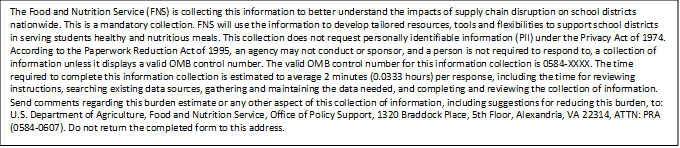 